Publicado en España el 22/03/2021 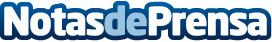 Agente de Compras en China lanza libro para enseñar a optimizar el tiempo y dinero en compras a ChinaLa conocida empresa Agente de Compras en China lanza nuevo libro para enseñar, desde sus 25 años de experiencia en el comercio con China, como ganar más tiempo, mejorar la tomas de decisiones y optimizar los ingresos comprando mejorDatos de contacto:Agente de Compras en ChinaApoyo internacional para hacer compras o expandir negocios a China951120646Nota de prensa publicada en: https://www.notasdeprensa.es/agente-de-compras-en-china-lanza-libro-para Categorias: Nacional Emprendedores Logística Consumo http://www.notasdeprensa.es